HASP Student Payload Application for 2014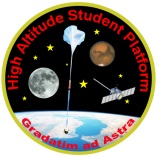 Payload Title:Payload Title:Payload Title:Payload Title:Payload Title:Payload Class: (check one)	 Small	 LargePayload Class: (check one)	 Small	 LargeInstitution:Institution:Submit Date:Project AbstractProject AbstractProject AbstractProject AbstractProject AbstractTeam Name:Team Name:Team Name:Team or Project Website:Team or Project Website:Student Team Leader Contact Information:Student Team Leader Contact Information:Student Team Leader Contact Information:Faculty Advisor Contact Information:Faculty Advisor Contact Information:Name:Department:Mailing Address:City, State, Zip code:e-mail:Office telephone:Cell:FAX: